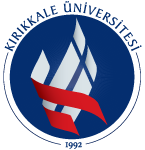 KIRIKKALE ÜNİVERSİTESİKLİNİK ARAŞTIRMALAR ETİK KURULU BAŞKANLIĞINA“…………………………………………………………………………………..…” başlıklı araştırma projesinin kurulunuzda değerlendirilmesi için gereğini arz ederim. ......./ ...../ 2019Sorumlu Araştırmacı İmzaAdı ve SoyadıAnabilim DalıEkler:Yönetmelikte bahsedildiği şekilde çalışmanın tipine uygun renkteki dosya içerisinde ve  “Başvuru Kılavuzu” direktiflerine göre hazırlanmış başvuru dosyasıForm-1 vers(01)